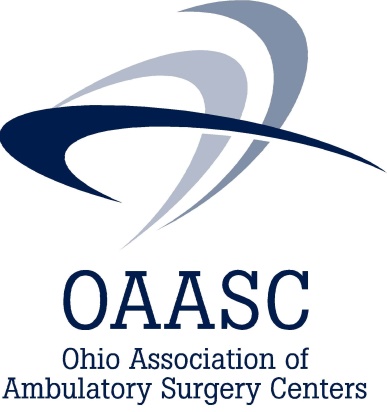 CALL FOR PRESENTATIONSOAASC 2018 Annual Meeting:A Multi-Disciplinary Conference for ASC Professionals               September 19 & 20, 2018
               Pre-conference Sept. 18Submission deadline: April 20, 2018The Ohio Association of Ambulatory Surgery CentersP.O. Box 340225, Columbus, OH 43234614/358-0177    FAX 614/467-2071Email – rleffler@oaasc.netTHE 2018 OAASC ANNUAL MULTI-DISCIPLINE CONFERENCEThe Ohio Association  of  Ambulatory  Surgery  Center  (OAASC) will  be  holding its annual multi-disciplinary educational conference at the Hilton Polaris, 8700 Lyra Dr. Columbus, OH 43240 (north side of Columbus) on September 19-20, 2018 (pre-conference Sept 18), and we would like to invite you to join us as a presenter.OUR AUDIENCEBased on previous conferences, we are anticipating  200 ASC professionals in attendance. Attendees areASC administrators, clinical directors, nurse managers, physicians, business managers, coders/billers andASC industry support professionals.PROPOSED TOPICSParticipants are invited to respond to this Call for Presentations with a wide range of proposals.  Emphasis is placed on clinical research, quality improvement, infection prevention, life safety codes, materials management, operations topics, governing/oversite bodies compliance, staff management, physician recruitment/management, coding, billing and reimbursement practices, center growth, leadership, and health care management.  Our goal is to help Ohio’s ASC professionals keep their “fingers on the pulse” of what’s important to their centers and professions, so the timelier the information, the better.Innovative approaches by Ohio ASCs in the realm of ambulatory surgery clinical issues, coding expertise, quality initiatives and business operations are encouraged and very much welcomed!   Interdisciplinary team proposals and joint presentations by more than one ASC or organization are also encouraged.PRESENTATION LEVELSApplicants must select an accurate knowledge level for their intended audience.• Beginning: For people with a basic knowledge in a subject area• Intermediate: For those having a working knowledge in an area• Advanced:  Presenter and audience both are knowledgeable and able to discuss the subject matter thoroughly• General: Relevant to all participants regardless of their professional disciplineSpecifying levels assists participants in their selections and improves the presenter’s evaluations.PRESENTATION FORMATSWorkshops are scheduled for a 60 minute session.  If a topic/presentation might require more than 60 minutes, we would entertain bridging the presentation over two time periods. Proposals must be submitted according to the recommended format.DEADLINEProposals will be accepted by mail, fax or email by April 20, 2018.   Proposals received after that date and time may not be subject to consideration. Please contact the OAASC if you have any questions or delays.SCREENING AND NOTIFICATIONA  panel  of  ASC  professionals  representative  of  an  interdisciplinary  team  will  screen  the  proposals. Presenters selected will be notified of acceptance by May 15, 2018.REGISTRATION FEESSpeakers (including panel members) whose presentations are selected are invited to attend the conference free of charge if requested.HONORARIUM/TRAVEL REIMBURSEMENTSPlease specify any honorarium or travel reimbursement requirements for your presentation.  The OAASC will contact you with questions or concerns on your submission.  WHAT TO INCLUDE IN PROPOSALSTo submit a proposal, complete and mail, fax or email a copy of the following items to: Randy Leffler, OAASC, P.O. Box 340225, Columbus, OH  43234,  FAX 614-467-2071 or via email at rleffler@oaasc.net. To be considered, proposals must include all of the following items:Presentation application form (1 page) with basic information for the OAASC’s records.A title of the presentation that does not exceed ten (10) words or 54 characters.  (Longer titles will be edited, if necessary.)  The title should inform the reader of the subject matter. A brief description of the presentation (not to exceed 25 words or 150 characters) for inclusion in the registration brochure.  Very important – please limit your description to 25 words or less as this will be the description included in the registration brochure which will have limited space.Completed Conflict of Interest form for submission of continuing education credits.For multiple presenters, please submit a duplicate application and conflict of interest form for each speaker.  One session title and description is obviously acceptable but information on each speaker is necessary for continuing education. Once your presentation has been selected for the conference, you will be asked to provide educational objectives for the presentation (again for continuing education evaluation purposes). This requirement is far less detailed and onerous than past CE requirements.  We will provide details after May 15.Finally, we will need electronic copies of your presentation 6-8 weeks prior to the conference for printing and continuing education purposes. Details of these requirements will also be provided after May 15, but we encourage you to keep your presentation slides brief.  Our biggest complaint is that attendees can’t read the printed version of the slides because the information is so dense.Thank you for your consideration and we look forward to working with you and seeing you in September for Ohio’s ONLY conference for ASC professionals!The Ohio Association of Ambulatory Surgery CentersThe Ohio Association of Ambulatory Surgery Centers2018 OAASC Annual Meeting – Sept 18 -20PRESENTATION PROPOSAL APPLICATIONPlease complete the application below along with the attached conflict of interest form required for continuing education credits.  If there are multiple presenters, please complete one application for each.Type of Presentation                                                          Audience Level(  ) Workshop                                                           (  ) Beginning(  ) Research                                                             (  ) Intermediate(  ) Panel / Team                                                      (  ) Advanced(  ) GeneralName of Primary Presenter:       	(As you would like it printed on registration brochure)
Name of Organization:  	Your Mailing Address:  	
Your Telephone:  (Home):  	
(Work):    	(Need home or mobile phone in case of last minute emergencies)  
   Your Email:  	____Title of Presentation:  	(10 words or less for brochure)Honorarium Required (if applicable):  	If you require travel expenses, they must also be mentioned here.Teaching Methods:(  ) Handouts                                  (  ) Power Point(  ) Experiential                              (  ) Panel(  ) Lecture                                      (  ) Other:(Specify)  	AV Needs:  Each room will be set up with podium and microphone (depending on size). What else do you need?(Specify)THE OAASC WILL HAVE LIMITED COMPUTER and PROJECTION EQUIPMENT (LCD) AVAILABLE FOR POWERPOINT PRESENTATIONS. IF YOU HAVE YOUR OWN LAPTOP, YOU MAY UTILIZE THAT WITH YOUR  PRESENTATION  LOADED ON IT. MORE INSTRUCTIONS WILL BE SENT LATER REGARDING PRESENTATION FORMAT FOR HANDOUTS. THANK YOU!Please mail, email or fax this Completed Application, a Description of Proposed Presentation (for use in the Registration Brochure) AND CE Conflict of Interest Form, by April 20 to Randy Leffler at: OAASC, P.O. Box 340225, Columbus, OH 43234, FAX 614-467-2071, rleffler@oaasc.net.
IF MORE THAN ONE PRESENTER, PLEASE COMPLETE ONE FORM AND CONFLICT OF INTEREST FORM PER PRESENTERName of Presentation (10 Words or less): Presenter(s) Name(s):Description (25 Words or less):Ohio Nurses AssociationConflict of Interest Form2015 CriteriaTitle of Educational Activity: OAASC 2018 Annual Conference	Educational Activity Date: 9/18/2018– 9/20/2018	 Role in Educational Activity: (Check all that apply)		       Nurse Planner									       Content Expert									    X    Faculty/Presenter/Author									      Content Reviewer									      Other – Describe:	     Section 1:  Demographic DataName with Credentials/Degrees:  ______________________________________________________If RN, Nursing Degree(s): ____AD   _____ Diploma   ____ BSN   _____ Masters   _____ DoctorateAddress:  __________________________________________________________________________Phone Number:  _________________     Email Address:  ____________________________________Current Employer:  ___________________ _______________________________________________Position/Title: ________ ______________________________________________________________Section 2: Conflict of InterestThe potential for conflicts of interest exists when an individual has the ability to control or influence the content of an educational activity and has a financial relationship with a commercial interest,* the products or services of which are pertinent to the content of the educational activity. The Nurse Planner is responsible for evaluating the presence or absence of conflicts of interest and resolving any identified actual or potential conflicts of interest during the planning and implementation phases of an educational activity. If the Nurse Planner has an actual or potential conflict of interest, he or she should recuse himself or herself from the role as Nurse Planner for the educational activity.   *Commercial interest, as defined by ANCC, is any entity producing, marketing, reselling, or distributing healthcare goods or services consumed by or used on patients, or an entity that is owned or controlled by an entity that produces, markets, resells, or distributes healthcare goods or services consumed by or used on patients. (Please reference content integrity document for further clarity http://www.nursecredentialing.org/Accreditation-CEContentIntegrity.pdf )All individuals who have the ability to control or influence the content of an educational activity must disclose all relevant relationships** with any commercial interest, including but not limited to members of the Planning Committee, speakers, presenters, authors, and/or content reviewers. Relevant relationships must be disclosed to the learners during the time when the relationship is in effect and for 12 months afterward. All information disclosed must be shared with the participants/learners prior to the start of the educational activity.**Relevant relationships, as defined by ANCC, are relationships with a commercial interest if the products or services of the commercial interest are related to the content of the educational activity.    Relationships with any commercial interest of the individual’s spouse/partner may be relevant relationships and must be reported, evaluated, and resolved.Evidence of a relevant relationship with a commercial interest may include but is not limited to receiving a salary, royalty, intellectual property rights, consulting fee, honoraria, ownership interest (stock and stock options, excluding diversified mutual funds), grants, contracts, or other financial benefit directly or indirectly from the commercial interest.  Financial benefits may be associated with employment, management positions, independent contractor relationships, other contractual relationships, consulting, speaking, teaching, membership on an advisory committee or review panel, board membership, and other activities from which remuneration is received or expected from the commercial interest.If yes, please complete the table below for all actual, potential or perceived conflicts of interest**:* *All conflicts of interest, including potential ones, must be resolved prior to the planning,    implementation, or evaluation of the continuing nursing education activity.Section 3:  Statement of UnderstandingCompletion of the line below serves as the electronic signature of the individual completing this Biographical/Conflict of Interest Form and attests to the accuracy of the information given above._________________________________________________	        ______________Typed or Electronic Signature: Name and Credentials (Required) 	DateSection 4:  Conflict Resolution (to be completed by Nurse Planner)Or document separatelyProcedures used to resolve conflict of interest or potential bias if applicable for this activity:            Not applicable since no conflict of interest.          Removed individual with conflict of interest from participating in all parts of the educational activity.          Revised the role of the individual with conflict of interest so that the relationship is no longer    relevant to the educational activity.          Not awarding contact hours for a portion or all of the educational activity.  ____  Undertaking review of the educational activity by the Nurse Planner and/or member of the planning committee to evaluate for potential bias, balance in presentation, evidence-based content or other indicator of integrity, and absence of bias, AND monitoring the educational activity to evaluate for commercial bias in the presentation. _____Undertaking review of the educational activity by the Nurse Planner and/or member of the planning committee to evaluate for potential bias, balance in presentation, evidence-based content or other indicator of integrity, and absence of bias, AND reviewing participant feedback to evaluate for commercial bias in the activity. _____Undertaking review of the educational activity by a content reviewer to evaluate for potential bias,   balance in presentation, evidence-based content or other indicators of integrity, and absence of bias, AND monitoring the educational activity to evaluate for commercial bias in the presentation._____Undertaking review of the educational activity by a content reviewer to evaluate for potential bias,    balance in presentation, evidence-based content or other indicators of integrity, and absence of bias, AND reviewing participant feedback to evaluate for commercial bias in the activity._____   Other - Describe:  _____ Nurse Planner Signature(*If form is for the activity Nurse Planner, an individual other than the Nurse Planner must review and sign).Completion of the line below serves as the electronic signature of the Nurse Planner reviewing the content of this Biographical/Conflict of Interest Form. _________________________________________________	_                ______________Typed or Electronic Signature: Name and Credentials (Required)	Date(  ) Overhead Projector(  ) Flip Chart(  ) Screen(  ) LCD Projector(  ) VCR/TV(   )  Other      	Check all that applyCategoryDescriptionSalaryRoyaltyStockSpeakers BureauConsultantOther